CIPFA Better Governance ForumCIPFA Better Governance ForumIntroduction to the Knowledge and Skills of the Audit CommitteeIntroduction to the Knowledge and Skills of the Audit CommitteeIn house delivery – venue provided by clientIn house delivery – venue provided by clientDateDatePurposeThis course is intended for audit committee members and officers who work closely with the committee. It covers key areas of responsibility and brief committee members on current guidance. It will help you to make a more effective contribution to your audit committee and support your committee to improve its overall impact.During the webinar we will encourage discussion, questions and sharing of experiences with audit committees. Delegates are welcome to contact the organiser in advance to highlight specific areas.PurposeThis course is intended for audit committee members and officers who work closely with the committee. It covers key areas of responsibility and brief committee members on current guidance. It will help you to make a more effective contribution to your audit committee and support your committee to improve its overall impact.During the webinar we will encourage discussion, questions and sharing of experiences with audit committees. Delegates are welcome to contact the organiser in advance to highlight specific areas.Learning OutcomesBy the end of this course you will:Understand the wider roles and responsibilities of the audit committee and the importance of gaining assuranceKnow how current developments will impact on the work of your committee and shape its agenda.Be better placed to work with your internal auditors, including understanding the requirements of the Public Sector Internal Audit StandardsAppreciate how the audit committee should work with others to improve the management of its organisation’s riskHave improved the practical skills required of committee members Have developed an appreciation of where an audit committee can add value and how to demonstrate its effectiveness.Learning OutcomesBy the end of this course you will:Understand the wider roles and responsibilities of the audit committee and the importance of gaining assuranceKnow how current developments will impact on the work of your committee and shape its agenda.Be better placed to work with your internal auditors, including understanding the requirements of the Public Sector Internal Audit StandardsAppreciate how the audit committee should work with others to improve the management of its organisation’s riskHave improved the practical skills required of committee members Have developed an appreciation of where an audit committee can add value and how to demonstrate its effectiveness.Who Will BenefitThis course is designed for audit committee members in the public sector, both elected and independents. Officers who support audit committees will find this course a useful opportunity to gain an unfettered view of what members really expect of them. Who Will BenefitThis course is designed for audit committee members in the public sector, both elected and independents. Officers who support audit committees will find this course a useful opportunity to gain an unfettered view of what members really expect of them. Programme Programme 09:45 – 10:00Refreshments10:00 – 10:10Introductions and welcome10:10 – 10:40Thinking about assurance and the role of the committeeThe scope of audit committee terms of referenceKey areas of responsibilityThe importance of assurance10:40 – 11:30CIPFA Position Statement on Audit Committees 2022CIPFA has updated its Position Statement outlining the key requirements of an audit committee in local government. This session will highlight the main changes and where audit committee members need to focus.11:30 – 11:45Break11:45 – 12:40Internal audit and the audit committeeAn overview of the professional standards for internal audit (the Public Sector Internal Audit Standards), with a particular focus on the role of the audit committee Developing effective working relations with the head of internal auditGetting the best out of internal audit12:40 – 13.40Lunch13:40 – 14:20Risk management and the audit committeeThe audit committee’s role in risk managementStrengths and weaknesses in an organisation’s approach to risk management – what the audit committee should look forSupporting better management of risk and understanding the organisation’s risk appetite. How the audit committee can help14:20 – 14:30Break14:30 – 15:00Planning assuranceDifferent sources and types of assuranceHow to assess the value of assuranceAssurance planning, including the three lines model15:00 – 15:45Developing your skills and improving effectivenessThis session will consider any problems that can disrupt the effective working of an audit committee, highlighted either during the webinar or in advance, and give practical hints and tips to address them.The factors that contribute to the effectiveness of the committee and the importance of regular review and evaluation, including some tools to do this15:45 – 16:00Summary and discussions16:00 CloseThe facilitator for the event will be tbc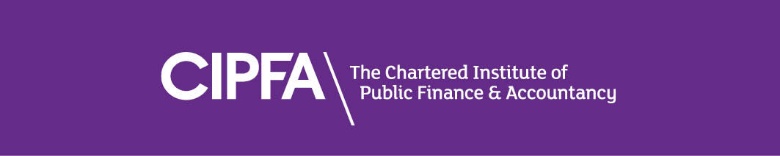 The facilitator for the event will be tbcCIPFA Sustainability Policy CIPFA is delivering all of our training courses, workshops and seminars in accordance with our sustainability strategy. We do not provide hardcopy course materials to delegates and these are now distributed by email in advance of the event. We are striving to reduce our carbon footprint in every way that we can, and we hope that we can count on your support.CIPFA Sustainability Policy CIPFA is delivering all of our training courses, workshops and seminars in accordance with our sustainability strategy. We do not provide hardcopy course materials to delegates and these are now distributed by email in advance of the event. We are striving to reduce our carbon footprint in every way that we can, and we hope that we can count on your support.